Муниципальное общеобразовательное учреждение открытая (сменная) общеобразовательная школа № 1Правовой турнир.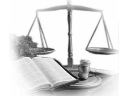 Внеклассное мероприятие по обществознанию.Учитель истории и обществознанияМОУ ОСОШ № . АпатитыЕлена Александровна Осипова.2008/2009 учебный годПравовой турнир.
Внеклассное мероприятие по обществознаниюУчитель истории и обществознания МОУ ОСОШ № . Апатиты  Елена Александровна ОсиповаЦель. Закрепить знания, полученные на уроках обществознания и истории, об основах  законодательства.Обучать основам юридических знаний.Формировать умение анализировать правовые ситуацииСпособствовать формированию системы правовых знаний, правовой культуры у подростков, навыков правомерного поведения, проявлению творчества.Развивать интерес к обществознанию.Ход турнира.1 слайдДобрый день, ребята, гости. Сегодня мы проводим правовой турнир. Мы вспомним трактовку законов, по которым требует и хочет жить общество. Не зная законов, мы часто не можем в полной мере воспользоваться своими правами. Я хочу, чтобы этот правовой турнир сформировал у вас навыки правомерного поведения, расширил ваши знания о Законе, которые вы примените в жизни. Надеюсь, вам будет интересно, вы сможете проявить творчество. 2 слайд.О важности знания и понимания законов известные люди говорили:- У того, кто решит изучить все законы, не останется времени их нарушать. (И.В. Гете) - Свобода состоит в том, чтобы зависеть только от законов. (Вольтер)3 слайд.Я – помощница Фемиды. Что вы знаете о ней? (ФЕМИДА - общепризнанный символ правосудия; ее изображают на эмблемах, ее изваяния осеняют здания судебных присутствий. Теперь так называется и высшая национальная юридическая премия. Слово Фемида стало нарицательным: когда, например, говорят "российская Фемида", мы понимаем, что речь идет о российском суде, правосудии. 
Фемида - древнегреческая богиня права и законного порядка. Её атрибутами являются весы, меч, мантия, повязка на глазах, причем первые два - главные атрибуты и притом настолько древние и фундаментальные. 
Весы - древний символ меры и справедливости. На весах правосудия взвешиваются добро и зло, вина и невиновность. Весы находятся в левой руке богини - левая сторона тела считается воспринимающей. 
Меч - символ духовной силы, воздаяния; в руках Фемиды он символ возмездия. Меч держится острием вверх, что указывает на "волю небес", высшую справедливость.  Меч богини - обоюдоострый, поскольку закон не только карает, но и предупреждает. Держащая его рука - правая: это сторона действия, символ силы, "правого дела". 
Мантия - торжественное, ритуальное одеяние, предназначенное для совершения в нем определенной церемонии, правосудия. Важно судье облачаться в мантию, оставляя цивильное платье для мирских дел. 
Повязка на глазах богини символизирует беспристрастность. Правосудие не видит различия между людьми, оно слепо в том смысле, что воздает лишь по праву).Надеюсь, вы уважаете право, закон. В нашей стране это особенно важно. Ибо без уважения к закону не построить правовое государство. 4 слайд.Для начала представлю команды, которые будут состязаться между собой.1 команда – Адвокаты.      2 команда – Знатоки.5 слайд1 турЮридический тестПравильный ответ оценивается в 1 балл.6 слайд 1. Что означало в XIX веке слово «ментик»?а) То же, что и сейчас;б) гусарскую накидку;в) мини-бантик.7 слайд. 2.  Французские городовые по распоряжению Наполеона должны были носить...а) красные повязки:б) желтые чулки;в) зеленые ботинки.8 слайд. 3. Первые правила дорожного движения разработал еще...а) Иван Грозный;б) Юлий Цезарь:в) Людовик XIV.9 слайд. 4. Первым рэкетиром на Руси считается...а) Ванька Каин:б) Манька - облигация;в) Саша Белый.10 слайд. 5.  Как называли донос в русском государстве в XVI-XVIII веках?а) Ябеда;б) наговор;в) извет.11 слайд. 6. В Древней Персии людей, взимающих плату за проезд по дорогам, звали...а) гады; б) радары; в) гаишники.12 слайд. 7.  Самое экстравагантное наказание провинившимся водителям придумали полицейские индийского штата Бихар. Они заставляют правонарушителей...а)  отстоять целый день на обочине с огромным плакатом в руках о вреде лихачества за рулем:б) собрать отходы жизнедеятельности священных коров у дороги;в) прыгать вдоль обочины и выкрикивать имя любимого политика.13 слайд. 8.  В средневековье за философские труды, которые ставили под сомнение существование Бога, можно было подвергнуться страшной казни через...а) щекотку гусиными перьями;б) эпиляцию;в) сверление зубов.14 слайд. 9.  Во времена инквизиции провинившихся сжигали на костре. Над ними устраивались показательные процессы с судом присяжных и свидетелями. Но за связи с дьяволом никогда не судилиженщин, которые...а) весили больше 50 кг:б) имели светлые волосы;в) родили больше семерых детей.15 слайд. 10. Тариф — это...а) фамилия римского сенатора, придумавшего множество налогов;б)  название острова в Средиземном море, где впервые стали брать плату за стоянку в порту:в)  должность стражника у городских ворот, решавшего, кого пускать в город.16 слайд. 11. В средневековой Флоренции совершивших тяжкое преступление пожизненно записывали в...а) дворяне,б) крестьяне;в) славяне.17 слайд. 12.  За что на Руси перед казнью хлестали горящими березовыми вениками?а) За поджог;б) за разворовывание государственной казны:в) за кражу веников.Если вы не дали ни одного правильного ответа, следовательно, незнание законов вам успешно заменяет знакомство с прокурором.Если вы ответили верно на половину вопросов, вы твердо знаете, что, если не отстаивать свои права, придется их отсиживать.И наконец, если вы ответили правильно на все вопросы, значит, вы верны завету великого комбинатора и чтите, уважаете и перечитываете на досуге Уголовный кодекс (причем не только российский).18 слайд.                                                      2 тур«Преступления из истории»Задание: определить, к какому виду права, уголовного или административного, относятся действия Геракла. На обдумывание дается 1 минута. За правильный ответ дается 1 балл.19 слайд 1.«Эврисфей дал новое поручение Гераклу. Он должен был очистить от навоза весь скотный двор Авгия. Геракл предложил Авгию очистить его скотный двор за один день. Царь считал, что это невозможно. Тогда Геракл сломал с двух противоположных сторон стену, окружавшую скотный двор, и отвел в него воды двух рек. Вода этих рек очистила в один день от нечистот весь двор» Вопрос: Назовите преступление, которое совершил Геракл. К какому виду права оно относится?Ответ:  Геракл нарушил экологию двух рек. (Административное право)20 слайд. 2. «Эврисфей поручил Гераклу отправиться в страну, где проживали стимфалийские птицы. Попав в эту страну, Геракл взобрался на холм и ударил в тимпаны, поднялся оглушительный звон. Птицы поднялись громадной стаей и стали в ужасе кружить над лесом. Схватив свой лук,  герой стал разить птиц смертоносными стрелами».Вопрос: Назовите преступление, которое совершил Геракл. К какому виду права оно относится?Ответ: Убийство редкого вида птиц. (Административное право).21 слайд.                                                        3 тур«Чёрный ящик»Нужно отгадать, что находится в ящике. Правильный ответ оценивается в 5 баллов. Вопросы даются по очереди, при отсутствии ответа вопрос переходит к другой команде или зрителям. 1. У халифов он был желтым, у албанцев без клюва и когтей, у их российского собрата они есть. (Двуглавый орел.)2. В ящике находится то, что в переводе с латинского означает «установление», «устройство». (Конституция.)3. В ящике находится книга, состоящая из двух частей: общей и особенной. В первой, в частности, дается определение того, что считается преступлением. (Уголовный кодекс.)4.  Во время сухого закона в США контрабандисты часто перевозили виски на судах. Перевозили его в ящиках. А в нашем ящике находится то, чем для безопасности перекладывали бутылки в ящиках. (Соль.)22 слайд.                                                     4 турКонкурс «В шутку о серьезном».За каждый правильный ответ — 1 балл.23 слайд. 1.  Этим паролем пользовались контрабандисты в фильме Л. Гайдая «Бриллиантовая рука». («Черт побери»)24 слайд...25 слайд. 2. У лесных зайцев нет клыков, а у городских «зайцев» нет именно этого. Чего? (Билета.)26 слайд. 3.  Этот угонщик автомобилей был опытным страховым агентом, актером в самодеятельности, водителем-каскадером. (Юрий Деточкин, герой фильма «Берегись автомобиля».)27 слайд…28 слайд. 4. Эту птицу народная молва частенько обвиняет в воровстве ювелирных изделий. (Сорока.)29 слайд…30 слайд. 5.  Его приговорили утопить в загородном пруду как беспризорного, беспаспортного, безработного. (Буратино.)31 слайд. 6. Как звали капитана МУРа, поймавшего в трамвае Кирпича? (Глеб Жиглов.)32 слайд. 7.  В финале этого фильма один из героев публично провозгласил «Да здравствует наш суд — самый гуманный суд в мире!» («Кавказская пленница».)33 слайд… 34 слайд. 8.  Часть одежды вора, имеющая обыкновение поддаваться действию огня. (Шапка.)35 слайд.                                                         5 турПравовые акты..36 слад. 1 конкурс. Назовите правовые акты, в которых находятся данные статьи.А) Всеобщая декларация прав человекаБ) Семейный кодекс РФ В) Конвенция о правах ребенкаГ) Конституция РФ1. «Все люди рождаются свободными и равными в своем достоинстве и правах. Они поделены разумом и совестью, и должны поступать в отношении друг друга в духе братства». (Всеобщая декларация прав человека.)2. «Ни один ребенок не может быть объектом произвольного или незаконного вмешательства в осуществление его права на личную жизнь, семейную жизнь, неприкосновенного посягательства на его честь и репутацию». (Конвенция о правах ребенка.)3. Государственная защита прав и свобод человека и гражданина в Российской Федерации гарантируются. Каждый вправе защищать свои права и свободы всеми способами, не запрещенными законом». (Конституция РФ.)4. «Брак заключается в органах записи актов гражданского состояния. Права и обязанности супругов возникают со дня государственной регистрации заключения брака в органах записи актов гражданского состояния». (Семейный кодекс РФ.)37 слайд.  2 конкурс. Продолжить предложение:«Высшей ценностью в РФ является ... (человек его права и свобода).Линкольн сказал: «Демократия - это власть народа, избранная народом, для... (народа).Наиболее демократичный орган власти Древнерусского государства ... (вече).Устойчивая связь гражданина с государством называется ... (гражданство).38 слайд. 3 Конкурс «Ценности демократии»Необходимо из предложенного набора понятий выбрать те, которые относятся к ценностям демократии, и вписать их на плакат с изображением дома.Предлагаемые понятия:толерантность                   личностная ориентацияконсенсус                          индивидуальностьанархия                             ясность правилкомпромисс                      условия для реализациисвобода                             монархияполитика.6 тур39 слайд«Юридическая консультация»Ваша задача - дать юридически обоснованный совет, как разрешить ситуацию. За каждую правильную разрешенную ситуацию команды получают по 2 балла.40 слайд. Ситуация 1. В . гражданка С. приватизировала свою однокомнатную квартиру. В . она вступила с гражданином Б. в законный брак. В . супруги решили расторгнуть брак. Кто имеет право собственности на эту квартиру после расторжения брака? (Гражданка С.)41 слайд. Ситуация 2. Безработные С. и К. выпили в подъезде дома по бутылке вина. Затем оба вышли на улицу, ругались, кричали и приставали к прохожим. Какие правонарушения они совершили. Нормы какой отрасли права были нарушены?(Хулиганство, административное право.)42 слайд. Ситуация 3. 17-летний Иванов поступил на работу в кинотеатр помощником механика с двухнедельным испытательным сроком. По истечении 10 дней он был освобожден от работы как не выдержавший испытание. Считая увольнение неправильным, Иванов обратился в суд с иском о восстановлении его на работе и оплате за время вынужденного прогула. Какое решение должен вынести суд? (Считается недопустимым увольнение молодых служащих по причине несоответствия занимаемой должности, если у работника, не овладевшего техникой производства, отсутствует достаточный опыт и стаж работы. Увольнение не допускается без трудоустройства. Необходимо согласие районной комиссии по делам несовершеннолетних.)43 слайд.  Ситуация 4. Двенадцатилетний Сергей находился дома один. Раздался звонок, и мальчик, ожидавший приход друга, открыл дверь. На пороге стояли мужчина и женщина, которые попросили разрешения позвонить по телефону. Сергей проводил их на кухню. Там его сильно ударили по голове и завязали глаза и рот. Незваные гости быстро собрали деньги, ценные вещи и направились к выходу. В дверях они столкнулись с другом Сергея, который держал на поводке собаку. Овчарка схватила мужчину-за руку, прокусив ему сухожилие и вену. На шум отозвались соседи. Правонарушители были задержаны. На суде они подали встречный иск в связи с причинением мужчине тяжких телесных повреждений. Какие преступления были совершены в данной ситуации? Будет ли удовлетворен встречный иск обвиняемого? Кража, встречный иск удовлетворен не будет.)7 тур.44 слайд                                                    Всякая всячина.Команды должны ответить на 7 вопросов. Каждый правильный ответ оценивается в 1 балл.Вопросы первой команде:1. Форма высшего непосредственного выражения власти народа, предусмотренная Конституцией России (Референдум.)2. Кто является главой Российской Федерации (Президент РФ.)3. Какие органы из этого перечня не входят в систему органов государственной власти? Совет Федераций, Правительство РФ, органы местного самоуправления, судебные органы.4. Когда отмечается День прав человека? (10 декабря.)5. Чем по национально-государственному устройству является Россия? (Федерация.)6. Выраженное в законах и других государственных актах, охраняемое государством общеобязательное правило поведения. (Норма права.)7. Отдельный гражданин как субъект гражданского права. (Физическое лицо.)Вопросы второй команде:1. Какой правовой документ обладает высшей юридической силой на территории РФ? (Конституция.)2. Кто в соответствии с Конвенцией о правах ребенка считается ребенком? (Человек до 18 лет.)3. Кто является гарантом Конституции РФ? (Президент РФ.)4. Носитель суверенитета и единственный источник власти в России. (Многонациональный народ РФ.)5. Как называется тайное хищение имущества? (Кража.)6. Как называется законодательный акт, в котором объединены и систематизированы нормы права, регулирующие определенную область общественных отношений. (Кодекс.)7. Назовите общее понятие для перечисленных терминов: правосудие, суд, система судебных учреждений. (Юстиция.)45 слайд.                                                            8 турСказочный  «Кто где живёт» По адресу литературного героя назовите его.46, 47 слайд. 1.  Москва, ул. Застава Ильича, д. 8/1. (Дядя Степа, С. Михалков.)48, 49 слайд. 2.  Швеция, Стокгольм, крыша обычного дома. (Карлсон, А. Линдгрен.)50, 51 слайд. 3.  Италия, маленький городок на берегу Средиземного моря, каморка под лестницей. (Пиноккио, К. Коллоди.)52, 53 слайд. 4.  Город Цветочный, ул. Колокольчиков. (Незнайка, Н. Носов.)54 слайд.  II. О каких правах человека идет речь в этих отрывках? Какое право сказочного героя нарушено?55 слайд . 1. «Колобок» «Колобок, колобок! Я тебя съем.Не ешь меня, косой зайчик, я тебе песенку спою:«Я колобок, колобок,Я по коробу скребен,По сусеку метен,На окошке стужен,я от дедушки ушел,я от бабушки ушел и от тебя уйду».  (Право на жизнь и личную неприкосновенность).56 слайд. 2. А.С. Пушкин. «Сказка о попе и его работнике Балде»Балда нанимается на работу к попу. Это значит, он воспользовался правом на... (труд). (Труд свободен. Каждый имеет право свободно распоряжаться своими способностями к труду.)57 слайд. 3. Сказка К. Чуковского «Айболит»«Добрый доктор Айболит, Он под деревом сидит, Приходи к нему лечиться И корова, и волчица, И жучок, и паучок, И медведица, Всех излечит, исцелит Добрый доктор Айболит».(Право на охрану здоровья и медицинскую помощь.)58 слайд.  .-Х. Андерсен. «Гадкий утенок»«Утенок взмахнул крыльями и полетел.— Полечу - ка я к ним, к этим величавым птицам. Они, наверное, заклюют меня насмерть за то, что я, такой безобразный, осмелился приблизиться к ним. Но пусть! И он опустился на воду и поплыл навстречу прекрасным лебедям, которые, завидя его, тоже поплыли к нему. Он был уже не гадким темно-серым утенком, а лебедем.... А. большие лебеди плавали вокруг и гладили его клювами». (Право свободно передвигаться, выбирать место пребывания и жительства).59 слайд.                                                      9 тур. «Как ты знаешь паспорт?»Команде, которая первая правильно ответит на вопрос, присуждается один балл. Вопросы викторины:1.   Сколько страниц в паспорте? (19.)2.    С какого возраста паспорт действует бессрочно? (С 45 лет.)3.   Что написано на первой странице паспорта? (Паспорт гражданина Российской Федерации.)4.    На какой странице ставится личная подпись владельца паспорта? (На с. 2.)5.   Какая информация о владельце паспорта находится на странице рядом с фото? (Фамилия, имя, отчество, пол, дата рождения, место рождения.)6.   Какие сведения о владельце еще указаны в паспорте? (Воинская обязанность, семейное положение, дети, сведения о ранее выданном паспорте.)7.   Сколько страниц отведено в паспорте разделу «Семейное, положение»? (Две - 14 и 15.)8.    На скольких страницах паспорта проставлен номер? (На 10.)9.   Обладают ли страницы паспорта водяными знаками? (Да.)10. Что должен предпринять гражданин, потерявший паспорт? (Немедленно заявить в органы внутренних дел.)11. Какие отметки по желанию гражданина могут быть сделаны в паспорте учреждениями здравоохранения? (Отметки о группе крови и резус-факторе.)12. Каков был возраст получавших паспорт граждан СССР? (16 лет.)13. Делается ли отметка о вероисповедании гражданина в паспорте? (Нет.)14.  В каком году началась выдача паспорта нового образца? (.)15. Указывается ли в паспорте национальность? (Нет.)16. Встречаются ли в паспорте римские цифры? (Нет.) 17. Сколько цифр в номере паспорта? (10.)18. Сколько страниц паспорта отведено под раздел «Воинская обязанность»? (Одна - 13-я.)19.  В каких двух случаях паспорт могут вам заменить? (При утрате паспорта и при смене фамилии.)20. В каких случаях паспорт необходим? (При устройстве на работу, при покупке билета на поезд или самолет, при получении денег в сберкассе, при записи в библиотеку и так далее.)60 слайд.                                                          10 тур.Да – нетки на правовую тематику.61 слайд. Подведение итогов. Награждение победителей.62 слайд. Вердикт.Используемый материал Внеклассные мероприятия по обществознанию. 8 – 11 классы. Классные часы, общешкольные мероприятия Автор-составитель Корнева Т.А., - Москва «Глобус», 2008.Великородная В.А., Жиренко О.Е, Кумицкая Т.М. Классные часы по гражданскому и правовому воспитанию: 5 - 11 классы. – Москва: ВАКО, 2006.Дмитриенко Г.В., Зорина Т.С., Черникова Т.В..Система гражданского образования школьников. Методическое пособие. – Москва «Глобус», 2006С.Н. Степанько. Правоведение. 9 класс. Права человека: элективный курс. – Волгоград: Учитель, 2007.Алиева М.А. Бейсова В.Е. Настольная книга классного руководителя. 5 – 8 – е классы. Ростов – на – Дону: Феникс, 2004.Простые ответы на трудные вопросы (в помощь подростку). Составитель Н. А. Русакова. Пермь, 2001. Урок-суд "Судебное разбирательство"(ролевая игра по элективному курсу "Я — гражданин России" Ваулина Алла Ивановна, учительСвободная сеть Интернет:http://femida28.narod.ru/photofemida.htmlhttp://ru.wikipedia.org/w/index.php?title=%D0%A4%D0%B5%D0%BC%D0%B8%D0%B4%D0%B0&action=edit&section=0http://ru.wikipedia.org/wiki/%D0%A4%D0%B5%D0%BC%D0%B8%D0%B4%D0%B0#column-one#column-oneВерите ли вы, что…Ответ1    ...в   России  можно  выйти  замуж' с   14 лет?Да, в особых случаях2    ...в случае изменения закона должен применяться тот, который более благоприятен для лица, совершившего подсудное деяние?Да. Так поступают судьи в правовом государстве3    ...в Калифорнии разрешается ставить мышеловки только тем, кто имеет охотничий билет?Да, как ни странно4....в «Семейном кодексе РФ» отсутствует определение понятия «семья»?Да.   До  сих  порне смогли найти краткого, но точного определения этого понятия5....таможенники всегда спрашивают пассажиров, не везут ли они наркотики или оружие?Да, таким образом они предоставляют пассажирам возможность добровольного признания6....в пассажирских поездах Италии запрещается петь?Нет, наоборот7....человек может изменить в установленном порядке свои имя и фамилию, но при этом изменятся и его права и обязанности?Нет, все обязанности и права останутся прежними8.....шантаж есть разновидность мошенничества?Нет, это разновидность вымогательства9....кредитор не вправе требовать уплаты неустойки, если должник не несет ответственности за неисполнение или ненадлежащее исполнение обязательства?Да10. ...за ложную рекламу налагается штраф до 500 минимальных окладов или принудительные работы?Да11...судьи и арбитры в своей обычной работе не могут пользоваться Конституцией — Основным законом страны, для этого есть своды законов по всем отраслям права?Нет,  впервые можно ссылаться на статьи Основного закона, если в стране еще не принят такой закон12...правовое воспитание есть часть идеологического воспитания гражданина страны?Нет, поскольку права человека не носят классового характера, они являются всеобщим достоянием13...в  правовую систему  России входят только законы и нормы, принятые законодательными органами страны?Нет, сюда входят еще и общепринятые принципы и нормы международного права, ратифицированные государством...в США запрещено целоваться в автомобиле?Да, если ведешь автомобиль и целуешься с пассажиром переднего сиденья14...абориген Австралии становится холостяком, когда скажет женщине «Уходи!»?Да, вот так все просто15...исследования  США показали, что в среднем холостяки живут дольше на пять лет, по сравнению с женатыми?Нет, «с точностью до наоборот»16...правитель Баварии Максимилиан был свергнут в 1704 году за то, что проиграл в бильярд?Да, ведь проиграл-то он казну!17...если мужчина государства Того сделал комплимент женщине, он обязан на ней жениться?Да, потому там, видимо, редко говорят любезности18...в Японии поводом для развода может послужить заявление мужа о том, что жена спит в некрасивой позе?Да, увы. Эти японцы такие эстеты!19...если полицейский в штате Оклахома избил кота, он рискует провести в тюрьме до пяти лет?Да